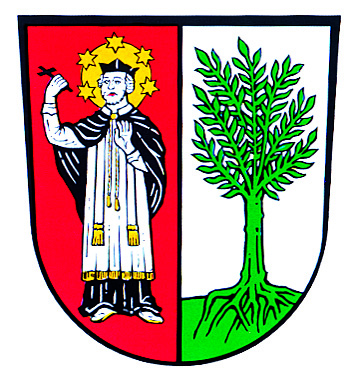 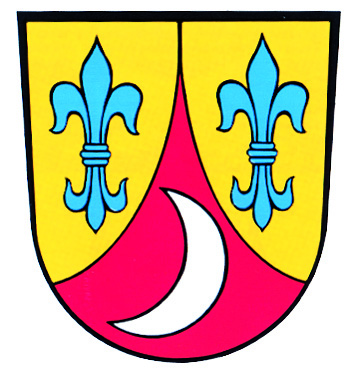 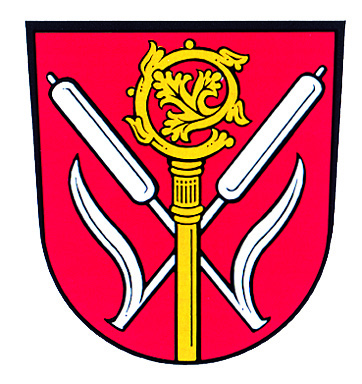 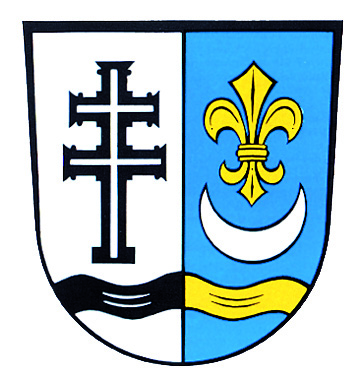 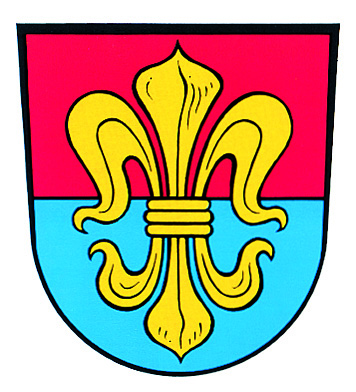 ___________________________________(Firmenstempel Antragssteller)Verwaltungsgemeinschaft Boos-Sachgebiet Wasser-Fuggerstraße 387737 BoosAntrag auf Eintragung in das Wasser-Installateurverzeichnisim Wasserversorgungsgebiet der GemeindenBoos, Fellheim, Heimertingen, Niederrieden, Pleß	Ersteintragung	ÄnderungBemerkungen:Hiermit wird das Vorhandensein von einer ordnungsgemäß eingerichteten Werkstatt / eines Werkstattwagens mit ausreichendem Werk- und Hilfswerkzeug, Mess- und Prüfgeräten sowie der einschlägigen Vorschriften, Richtlinien und Fachliteratur bestätigt, so dass alle Installationsarbeiten einwandfrei und nach den Regeln fachlichen Könnens ausgeführt werden können. Alle im Zusammenhang mit der Eintragung in das Installateurverzeichnis anfallenden Daten werden zum Zweck der elektronischen Datenverarbeitung gespeichert. Einer Weitergabe der auf mein/unser Installationsunternehmen bezogenen Daten sowie der Veröffentlichung auf der Homepage der Verwaltungsgemeinschaft Boos stimme/n ich/wir zu.Ort					DatumName Firma (VIU)		Vorname Name (verantwortliche Fachkraft)	           UnterschriftHinweis:Voraussetzung für die Eintragung in das Wasser-Installateurverzeichnis im Wasserversorgungsgebiet der Gemeinden Boos, Fellheim, Heimertingen, Niederrieden, Pleß ist der Abschluss eines Vertrages, der auf der Grundlage der „Richtlinien für den Abschluss von Verträgen mit Installationsunternehmen zur Herstellung, Veränderung, Instandsetzung und Wartung von Gas- und Wasserinstallationen vom 3. Februar 1958 in der Fassung vom 1. März 2007“ – vereinbart zwischen den verschiedenen Fachverbänden -, gestaltet ist.Notwendige Unterlagen (bitte als Kopie dem Antrag beilegen):1.  Handwerkliche Nachweise  Handwerkskarte (Nachweis der Eintragung in der Handwerksrolle)	  Befähigungsnachweis        (z. B. Meisterprüfungszeugnis, Diplomurkunde und zusätzlich Bestätigung der Teilnahme am            Lehrgang zum Nachweis der fachlichen Befähigung für die Eintragung in das Installateur-       Verzeichnis – sog. 80-Std.-Lehrgang)  Nachweis der fachspezifischen Berufspraxis2.  Allgemeine Nachweise  Gewerbeanmeldung (Gemeinde)  Handelsregister-Auszug (nur bei juristischer Gesellschaftsform, z. B. GmbH)  Betriebshaftpflicht      (Bestätigung oder Kopie der Police, Mindestdeckungssummen gemäß den         Empfehlungen des SHK-Fachverbandes)Erforderliche, fachliche Voraussetzungen für die Eintragungin das Wasser-InstallateurverzeichnisX	Zwingend erforderlichX6	Es ist der Nachweis der TRWI-Kenntnisse gleichwertig zum TRWI-Sachkunde-Nachweis (80-Std.-Lehrgang)                  aus dem Studium bzw. der Technikerausbildung nachzuweisen.O	Einer der Nachweise muss alternativ erbracht sein.X	Zwingend erforderlichX1	Für die Eintragung „Wasser“ ist der TRWI-Sachkunde-Nachweis im Anschluss an den 240-Std.-Lehrgang nach ZVSHK/ZVEH –                     Verbändevereinbarung durch eine Prüfung gem. LIA Prüfungsverfahren des LIA Baden – Württemberg bzw. LIA Bayern zu erbringen.                   Die Prüfung erfolgt nach den jeweils aktuell gültigen LIA Prüfungsverfahren Baden – Württemberg bzw. Bayern.X2	Ausbildungsinhalte sind zu hinterfragen. Nachweis der Kenntnisse der TRWI, ggf. 100/80-Std.-Lehrgang erforderlich.X3	Es muss eine verantw. Fachkraft benannt werden, die dem NB ihre fachliche Befähigung/Anforderung nachzuweisen hat. X4	Die Fortführung des Installateur-Vertrages ist aber nur durch Einsetzen einer neuen verantwortlichen Fachkraft möglich. X5	Bei Installationsarbeiten von kurzer Dauer (< 2 Tage) ist keine Eintragung in die Handwerksrolle notwendig.X8	Fachkraft mit einschlägigem Berufsabschluss als Meister, Techniker, Dipl.-Ing., Bachelor, Master oder mit AusnahmebewilligungO	Einer der Nachweise muss alternativ erbracht sein.Angaben zur Firma bzw. zum BetriebVollständiger Firmenname laut Handwerkskarte / Gewerbeschein / HandelsregistereintragName, Vorname des Firmeninhabers / GeschäftsführersStraße, HausnummerPLZ / OrtE-Mail                                                                 HomepageTelefon                                            Fax                                            MobilGewerbe angemeldet am / inAnzahl der BeschäftigtenAngestellte:         Gesellen:         Helfer:         Auszubildende:      Angaben zur Fachkraft / zu den FachkräftenName, Vorname der verantwortlichen Fachkraft / FachkräfteFachkraft (1)      Fachkraft (2)      Fachkraft (3)      Fachkraft besitzt Meisterbrief als Installateur und Heizungsbauer folgender Handwerkskammer (Kopie der Urkunde beifügen)Fachkraft (1)    Fachkraft (2)    Fachkraft (3)    Fachkraft besitzt Ausnahmebewilligung für das Installateur- und Heizungsbauer-Handwerk vom (Kopie der Urkunde beifügen)Fachkraft (1)    Fachkraft (2)    Fachkraft (3)   Fachkraft besitzt Abschlusszeugnis techn. Lehranstalt / Hochschule(Kopie der Urkunde beifügen)Fachkraft (1)    Fachkraft (2)    Fachkraft (3)   Anschrift der Fachkraft / FachkräfteFachkraft (1)      Fachkraft (2)      Fachkraft (3)      E-Mail-Adresse und Telefon der Fachkraft / FachkräfteFachkraft (1)      Fachkraft (2)      Fachkraft (3)      Richtigkeit bestätigt durch die verantwortliche(n) Fachkraft / Fachkräfte:Fachkraft (1)                                                      Vorname, Name                                                                                         UnterschriftFachkraft (2)                                                     Vorname, Name                                                                                         UnterschriftFachkraft (3)                                                     Vorname, Name                                                                                         UnterschriftAngaben zur WerkstattAnschrift der WerkstattTelefon                                                           Fax                                                        MobilAngaben zur WerkstattausrüstungAngaben zur WerkstattausrüstungAngaben zur WerkstattausrüstungAngaben zur WerkstattausrüstungMindestausstattungMindestausstattungEmpfohlenEmpfohlenAllgemein:Allgemein:Allgemein:Allgemein:    Werkbank mit Schraubstock    Werkbank mit Schraubstock    Geeignetes Werkzeug für die Herstellung         von Rohrverbindungen    Geeignetes Werkzeug für die Herstellung         von Rohrverbindungen    Dichtungsmaterial (DVGW-zugelassen)    Dichtungsmaterial (DVGW-zugelassen)Wasser:Wasser:Wasser:Wasser:    Ggf. für TW zugelassenes Gewinde-        Schneideöl (DVGW-zugelassen)    Ggf. für TW zugelassenes Gewinde-        Schneideöl (DVGW-zugelassen)    Prüfeinrichtungen für TW        (Prüfpumpe, ölfreier Kompressor,         Prüfeinheit für inertes Gas)    Prüfeinrichtungen für TW        (Prüfpumpe, ölfreier Kompressor,         Prüfeinheit für inertes Gas)    Entkalkungsgerät für Durchlauferhitzer    Entkalkungsgerät für DurchlauferhitzerAngaben zu Rechtsvorschriften, Regelwerke und FachliteraturAngaben zu Rechtsvorschriften, Regelwerke und FachliteraturAngaben zu Rechtsvorschriften, Regelwerke und FachliteraturMindestausstattungEmpfohlenEmpfohlenWasser:Wasser:Wasser:    AVBWasserV    DVGW W 551 (A) „Legionellenwachstum“    DVGW W 551 (A) „Legionellenwachstum“    DIN EN 806    DVGW W 553 (A) „Zirkulationssysteme“    DVGW W 553 (A) „Zirkulationssysteme“    DIN EN 1717    DIN 1988 (TRWI)    Kommentar zur DIN 1988 (TRWI)    Kommentar zur DIN 1988 (TRWI)    Trinkwasserverordnung (TrinkwV)    VOB DIN 18381 (Sanitäre Anlagen)    Kommentar zur DIN VOB 18381    Kommentar zur DIN VOB 18381Anzahl der Mitarbeiter (MA)bis 3 MAbis 20 MAab 21 MAPersonen- und Sachschäden pauschal1,5 Mio. €3,0 Mio €---Personenschäden------5,0 Mio. €Sachschäden------5,0 Mio. €Tätigkeitsschäden50.000 €50.000 €100.000 €Voraussetzungen für die Eintragung in das Installateurverzeichnis-Wasser -QualifikationVoraussetzungen für die Eintragung in das Installateurverzeichnis-Wasser -QualifikationErforderliche NachweiseErforderliche NachweiseErforderliche NachweiseErforderliche NachweiseErforderliche NachweiseErforderliche NachweiseErforderliche NachweiseErforderliche NachweiseErforderliche NachweiseErforderliche NachweiseErforderliche NachweiseVoraussetzungen für die Eintragung in das Installateurverzeichnis-Wasser -QualifikationVoraussetzungen für die Eintragung in das Installateurverzeichnis-Wasser -QualifikationAktuelle Handwerkskarte Vorder- und Rückseite oder aktueller Auszug aus der Hand- werksrolle mit einschlägiger RolleneintragungGewerbeanmeldungBetriebshaftpflichtversicherungMeisterprüfungszeugnisSachkundenachweis TRWI(80 Std.)ZVSHK-Lehrgang für Elektro-/Schornstein- fegermeister gem. VerbändevereinbarungNachweis von fachspezifischerBerufspraxis gemäß TRWIReferenzanlage (3 - 5 Stück)Anstellungsvertrag der verantwortlichenFachkraftTechniker-/DiplomurkundeAusnahmebewilligung d. Regierung/HWK Ausübungsberechtigung d. Regierung/HWK1.Meistertitel im Installateur- und Heizungsbauerhandwerk nach der Prüfungsverord- nung für das Installateur- und Heizungsbauerhandwerk (Prüfung ab 2003) mit Bescheinigung zum Fach Sicher- heits- und Instandhaltungstechnik (mit > 50 P.)XXXX1.1.Meistertitel im Installateur- und Heizungsbauerhandwerk nach der Prüfungsverord- nung für das Installateur- und Heizungsbauerhandwerk (Prüfung ab 2003) mit Bescheinigung zum Fach Sicher- heits- und Instandhaltungstechnik (mit < 50 P.)XXXXX2.Meistertitel im Installateur- und Heizungsbauerhandwerk nach der Prüfungsverord- nung für das Gas- und Wasserinstallateurhandwerk (Prü- fung 1998 -2003) mit Anhang zum Meisterprüfungszeug- nis (Nachweis Fachgebiet Gas und Wasser)XXXX2.1.Meistertitel im Gas- und Wasser-Installateur- handwerk  (Prüfung vor 1998)XXXX3.Meistertitel im Installateur- und Heizungsbauerhandwerk nach der Prüfungsverord- nung für Zentralheizungs- und Lüftungsbauer(Prüfung 1998 - 2003) mit Anhang zum Meisterprüfungs- zeugnis (Nachweis Fachgebiet Heizungsbau)XXXXX3.1.Meistertitel im Zentralheizungs- undLüftungsbauhandwerk (Prüfung vor 1998)XXXXX4.Ausbildung an einer staatlichen oder anerkannten Fachschule für Technik Fachrichtung Sanitärtechnik, VersorgungstechnikXXXX6OOX4.1.Ausbildung an einer staatlichen oder anerkannten Fachschule für Technik Fachrichtung Klima- und Lüf- tungstechnik, Heizungs- und LüftungstechnikXXXXOOX5.Diplom-Ingenieur (FH, TU), Studienabschluss Bachelor oder Master of Science, Fachrichtungen: Versorgungstechnik, Betriebs- und Versorgungstechnik, Energie- und Wärmetechnik, Maschinenbau, Produktions- technik, Verfahrenstechnik, Schiffmaschinenbau und Schiffbetriebstechnik, Sanitärtechnik (HLS-Technik)XXXX6OOXVoraussetzungen für die Eintragung in das Installateurverzeichnis-Wasser –QualifikationVoraussetzungen für die Eintragung in das Installateurverzeichnis-Wasser –QualifikationErforderliche NachweiseErforderliche NachweiseErforderliche NachweiseErforderliche NachweiseErforderliche NachweiseErforderliche NachweiseErforderliche NachweiseErforderliche NachweiseErforderliche NachweiseErforderliche NachweiseVoraussetzungen für die Eintragung in das Installateurverzeichnis-Wasser –QualifikationVoraussetzungen für die Eintragung in das Installateurverzeichnis-Wasser –QualifikationAktuelle Handwerkskarte Vor- und Rück- seite oder aktueller Auszug aus der Hand- werksrolle mit einschlägiger Rolleneintra- gungGewerbeanmeldungBetriebshaftpflichtversicherungMeisterprüfungszeugnisSachkundenachweis TRWI(80 Std.)ZVSHK-Lehrgang für Elektro-/Schornstein- fegermeister gem. VerbändevereinbarungReferenzanlage (3 - 5 Stück)Anstellungsvertrag der verantwortlichenFachkraftTechniker-/DiplomurkundeAusnahmebewilligung d. Regierung/HWK Ausübungsberechtigung d. Regierung/HWK6.Berufsabschluss aus der ehemaligenDDR Volkseigener Meisternur für Volkseigene Betriebe zuständigXXXXX²O7.Grenzüberschreitende Tätigkeitvon Gasinstallateuren nach Festlegung„Comitee Franco-Allemagne“.XXXXO8.Ausnahmefall gem. § 4 HWO"Fortführung des Betriebes nach Tod des Ehegatten"XXXX4X9.Ausübungsberechtigung gem.§ 7 b HWO (Altgesellenregelung)für Inhaber einer Gesellenprüfung im Installateur- und Heizungshandwerk oder im Gas- und Wasserinstalla- teurhandwerk oder im Zentralheizungs- und LüftungsbauerhandwerkXXXXX10.Ausübungsberechtigung für andere Gewerke gem. § 7a HWO und Meisterprüfung im ElektroinstallateurhandwerkXXXXX1X1X11.Ausübungsberechtigung gemäß§ 7 a HWO und die Meisterprüfung im Ofen- und Luft- heizungsbauerhandwerkXXXXXOX12.Ausübungsberechtigung gem.§ 7 a HWO und die Meisterprüfung im Schornsteinfe- gerhandwerkXXXXX7XX13.Ausnahmebewilligung gem. § 8 HWOXXXXX14.Ausnahmebewilligung gem. § 9 HWOin Verbindung mit EWG/EWR HwV (Anträge ausländi- scher Installationsunternehmen)X5XXX8X15.IndustriebetriebeArbeiten an werkseigenen Versorgungsanlagen durch eigenes Personal (z.B. einschlägiger Meistertitel)XXOO16.WohnungsbaugesellschaftenWartungs- und Reparaturarbeiten an unternehmensei- genen Gasinstallationen durch eigenes Personal (z.B. einschlägiger Meistertitel)XXXOO